GULBENES NOVADA DOMES LĒMUMSGulbenēPar Lizuma pagasta dzīvokļa īpašuma “Ražotāji” - 7 atsavināšanuIzskatīts Gulbenes novada Lizuma pagasta pārvaldes, reģistrācijas numurs 40900015499, juridiskā adrese: “Akācijas”, Lizums, Lizuma pagasts, Gulbenes novads, LV–4425, 2024.gada 12.janvāra iesniegums Nr. LZ/4.2/24/2 (Gulbenes novada pašvaldībā saņemts 2024.gada 15.janvārī un reģistrēts ar Nr. GND/5.13.2/24/89-G) ar lūgumu atsavināt dzīvokļa īpašumu “Ražotāji” – 7, Lizums, Lizuma pagasts, Gulbenes novads. Gulbenes novada Lizuma pagasta pārvalde ir veikusi dzīvokļa īpašuma “Ražotāji” – 7 apsekošanu un izvērtēšanu, un konstatējusi, ka dzīvoklis ir ļoti sliktā tehniskā stāvoklī. Lai dzīvoklis būtu dzīvošanai derīgs, tajā ir jāiegulda lieli finanšu līdzekļi. Izvērtējot Gulbenes novada Lizuma pagasta pārvaldei 2024. gadā pieejamos finanšu līdzekļus, konstatēts, ka tie nav pietiekami šādu ieguldījumu dzīvoklī veikšanai.Likuma “Par palīdzību dzīvokļa jautājumu risināšanā” 16.pants nosaka, ka dzīvojamai telpai, kas tiek izīrēta šajā likumā noteiktajā kārtībā, jābūt dzīvošanai derīgai. Dzīvošanai derīga dzīvojamā telpa ir apgaismojama, apkurināma telpa, kas piemērota cilvēka ilglaicīgam patvērumam un sadzīves priekšmetu izvietošanai, kā arī atrodas dzīvojamā mājā, kura atbilst Būvniecības likuma 9. panta 1., 2. un 4. punktā noteiktajām prasībām. Pamatojoties uz Pašvaldību likuma 10.panta pirmās daļas 16.punktu, kas nosaka, ka dome ir tiesīga izlemt ikvienu pašvaldības kompetences jautājumu un tikai domes kompetencē ir lemt par pašvaldības nekustamā īpašuma atsavināšanu un apgrūtināšanu, kā arī par nekustamā īpašuma iegūšanu, 73.panta ceturto daļu, kas nosaka, ka pašvaldībai ir tiesības iegūt un atsavināt kustamo un nekustamo īpašumu, kā arī veikt citas privāttiesiskas darbības, ievērojot likumā noteikto par rīcību ar publiskas personas finanšu līdzekļiem un mantu, Publiskas personas mantas atsavināšanas likuma 4.panta otro daļu, kas nosaka, ka publiskas personas mantas atsavināšanu var ierosināt attiecīgās iestādes vadītājs, kā arī cita institūcija (amatpersona), kuras valdījumā vai turējumā atrodas publiskas personas manta, 5.panta pirmo daļu, kas cita starpā nosaka, ka atļauju atsavināt atvasinātu publisku personu nekustamo īpašumu dod attiecīgās atvasinātās publiskās personas lēmējinstitūcija, šā panta piekto daļu, kas nosaka, ka lēmumā par nekustamā īpašuma atsavināšanu tiek noteikts arī atsavināšanas veids un, ja nepieciešams, nekustamā īpašuma turpmākās izmantošanas nosacījumi un atsavināšanas tiesību aprobežojumi, 3.panta pirmās daļas 1.punktu, kas nosaka, ka publiskas personas nekustamo un kustamo mantu var atsavināt pārdodot izsolē, tai skaitā izsolē ar pretendentu atlasi, 8.panta otro daļu, kas nosaka, ka atsavināšanai paredzētā atvasinātas publiskas personas nekustamā īpašuma novērtēšanu organizē attiecīgās atvasinātās publiskās personas lēmējinstitūcijas noteiktajā kārtībā, un ņemot vērā Attīstības un tautsaimniecības komitejas ieteikumu: atklāti balsojot: ar … balsīm “PAR”-, “PRET”-, “ATTURAS”-, Gulbenes novada pašvaldības dome NOLEMJ:1. REĢISTRĒT dzīvokļa īpašumu “Ražotāji” – 7, Lizums, Lizuma pagasts, Gulbenes novads (telpu grupas kadastra apzīmējums 5072 006 0262 001 007), zemesgrāmatā kā patstāvīgu nekustamo īpašumu. 2. UZDOT Gulbenes novada Centrālās pārvaldes Īpašumu pārraudzības nodaļai veikt darbības, kas saistītas ar iepriekšminētā nekustamā īpašuma ierakstīšanu zemesgrāmatā uz Gulbenes novada pašvaldības vārda.3. NODOT atsavināšanai Gulbenes novada pašvaldībai piekrītošo dzīvokļa īpašumu “Ražotāji” – 7, Lizums, Lizuma pagasts, Gulbenes novads, kas sastāv no telpu grupas ar kadastra apzīmējumu 5072 006 0262 001 007, un pie tās piederošām kopīpašuma 289/7818 domājamām daļām no būves ar kadastra apzīmējumu 5072 006 0262 001 (dzīvojamā māja), un 289/7818 domājamām daļām no zemes ar kadastra apzīmējumu 5072 006 0262, atklātā mutiskā izsolē ar augšupejošu soli.4. UZDOT Gulbenes novada pašvaldības Īpašuma novērtēšanas un izsoļu komisijai organizēt lēmuma 3.punktā minētā nekustamā īpašuma novērtēšanu un nosacītās cenas noteikšanu un iesniegt to apstiprināšanai Gulbenes novada domes sēdē. Gulbenes novada pašvaldības domes priekšsēdētājs				                 A. Caunītis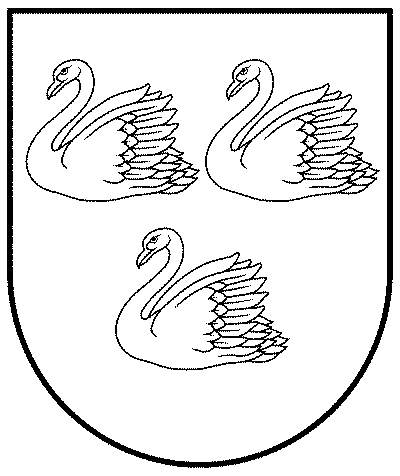 GULBENES NOVADA PAŠVALDĪBAReģ. Nr. 90009116327Ābeļu iela 2, Gulbene, Gulbenes nov., LV-4401Tālrunis 64497710, mob.26595362, e-pasts: dome@gulbene.lv, www.gulbene.lv2024.gada 29.februārīNr. GND/2024/(protokols Nr.; .p)